Těsnění, o-kroužek RD 100Obsah dodávky: 1 kusSortiment: K
Typové číslo: 0175.0231Výrobce: MAICO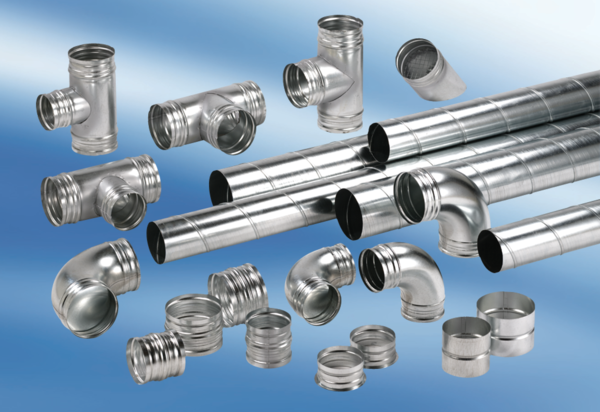 